2021-2022 Yaz Okulu Final Programları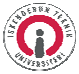 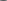 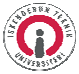 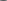 2021-2022 Bilgisayar Müh. Yaz Okulu Final Programı2021-2022 Bilgisayar Müh. Yaz Okulu Final Programı2021-2022 Bilgisayar Müh. Yaz Okulu Final Programı2021-2022 Bilgisayar Müh. Yaz Okulu Final Programı2021-2022 Bilgisayar Müh. Yaz Okulu Final Programı2021-2022 Bilgisayar Müh. Yaz Okulu Final Programı1. Sınıf2. Sınıf3. Sınıf4 . SınıfPazartesi (12.09.2022)09:00 - 10:20Pazartesi (12.09.2022)10:30 - 12:00Pazartesi (12.09.2022)13:30 - 15:00Pazartesi (12.09.2022)15:20 - 17:00Biçimsel Diller ve Otomatlar (D203)Salı(13.09.2022)09:00 - 10:20Algoritmalar ve Programlama(D-203)Salı(13.09.2022)10:30 - 12:00Bilgisayar Programlama (D-204)Salı(13.09.2022)13:30 - 15:00Salı(13.09.2022)15:20 - 17:00Çarşamba(14.09.2022)09:00 - 10:20Teknik İngilizce (d203)Çarşamba(14.09.2022)10:30 - 12:00Çarşamba(14.09.2022)13:30 - 15:00İşletim Sistemleri (D203)Çarşamba(14.09.2022)15:20 - 17:00Matematik 1 (204)Perşembe(15.09.2022)09:00 - 10:20Özel Konular 1 (d 203)Perşembe(15.09.2022)10:30 - 12:00Oyun Programlama (d 203)Perşembe(15.09.2022)13:30 - 15:00Perşembe(15.09.2022)15:20 - 17:00Matematik 2 (204)Cuma(16.09.2022)09:00 - 10:20Cuma(16.09.2022)10:30 - 12:00Cuma(16.09.2022)13:30 - 15:00Cuma(16.09.2022)15:20 - 17:00İNŞAAT MÜHENDİSLİĞİ BÖLÜMÜ 2020 - 2021 YAZ OKULU FİNAL PROGRAMI İNŞAAT MÜHENDİSLİĞİ BÖLÜMÜ 2020 - 2021 YAZ OKULU FİNAL PROGRAMI İNŞAAT MÜHENDİSLİĞİ BÖLÜMÜ 2020 - 2021 YAZ OKULU FİNAL PROGRAMI İNŞAAT MÜHENDİSLİĞİ BÖLÜMÜ 2020 - 2021 YAZ OKULU FİNAL PROGRAMI İNŞAAT MÜHENDİSLİĞİ BÖLÜMÜ 2020 - 2021 YAZ OKULU FİNAL PROGRAMI İNŞAAT MÜHENDİSLİĞİ BÖLÜMÜ 2020 - 2021 YAZ OKULU FİNAL PROGRAMI TarihSaatI. SINIFII. SINIFIII. SINIFIV. SINIF08:30-10:1010:30-12:00İNM2-4703 ÇELİK YAPILAR (*MKN-D203)13:30-15:10İNM2-2414 MÜHENDİSLİK EKONOMİSİ (*MKN-D202)15:20-17:0008:30-10:1010:20-12:0013:30-16:00İNM2-3503 YAPI STATİĞİ I (*MKN-D204)17:00-19:0008:30-10:1010:30-12:00İNM2-2311 YAPIM YÖNETİMİ (*MKN-D202)12:10-13.2013:30-15:1015:20-17:0008:30-10:1010:30-12.0012:10-13:1015:20-17:0008:30-10:3010:30-12:00İNM2-4709 DEPREME DAYANIKLI YAPILAR (*MKN-D202)13:30-16:00İNM2-3604 YAPI STATİĞİ II (*MKN-D204)16:00-17:00Not: * Tüm derslikler Makina Mühendisliği Bölümü'nde (Ek Bina) bulunmaktadır. Not: * Tüm derslikler Makina Mühendisliği Bölümü'nde (Ek Bina) bulunmaktadır. Not: * Tüm derslikler Makina Mühendisliği Bölümü'nde (Ek Bina) bulunmaktadır. Not: * Tüm derslikler Makina Mühendisliği Bölümü'nde (Ek Bina) bulunmaktadır. Not: * Tüm derslikler Makina Mühendisliği Bölümü'nde (Ek Bina) bulunmaktadır. Prof. Dr. Fatih ÜNEŞ Bölüm BaşkanıELEKTRİK-ELEKTRONİK MÜHENDİSLİĞİ BÖLÜMÜ
2021-2022 YAZ OKULU FİNAL PROGRAMIELEKTRİK-ELEKTRONİK MÜHENDİSLİĞİ BÖLÜMÜ
2021-2022 YAZ OKULU FİNAL PROGRAMIELEKTRİK-ELEKTRONİK MÜHENDİSLİĞİ BÖLÜMÜ
2021-2022 YAZ OKULU FİNAL PROGRAMI12.09.2022
Pazartesi13.09.2022
Salı10:30-12:00Fizik I
(D 203)14.09.2022
Çarşamba15.09.2022
Perşembe16.09.2022
Cuma10:30-12:00Fizik II
(D 101)*Yaz okulu final sınavları A Blok'ta yapılacaktır.*Yaz okulu final sınavları A Blok'ta yapılacaktır.*Yaz okulu final sınavları A Blok'ta yapılacaktır.